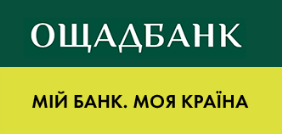 Договір Інтернет-еквайрингу №м. ________	            «____» _____________ 20__ рокуСторона 1: Юридична особа за законодавством України - АТ «Ощадбанк» (далі – Банк), в особі ________________________________, який діє на підставі _______________________________________, з однієї сторони, таНаступний абзац - визначення іншої сторони за договором (Організації) викладається в одному з 2-х варіантів:Варіант 1 – використовується у разі, якщо Організацією виступає юридична особа:__________________________ (зазначається найменування Організації) (далі – Організація), юридична особа за законодавством України, в особі __________________________________________(зазначається посада та ПІБ особи, яка укладає договір від імені Організації), який (яка) діє на підставі ____________________________________ (зазначаються реквізити та найменування документів, на підставі яких діє особа), з другої сторони,Варіант 2 – використовується у разі, якщо Організацією виступає фізична особа-підприємець:__________________________(зазначається найменування Організації) (далі – Організація), фізична особа, яка є суб’єктом підприємницької діяльності за законодавством України, в особі ___________________________ (зазначається посада та ПІБ особи, яка укладає договір від імені Організації), який (яка) діє на підставі ____________________________________(зазначаються реквізити та найменування документів, на підставі яких діє особа), з другої сторони,далі разом - Сторони, а кожна окремо - Сторона, уклали цей Договір Інтернет-еквайрингу №_______ (далі – Договір) про наступне:ТЕРМІНИ ТА СКОРОЧЕННЯ:Визначення термінів та скорочень, які наведені вище, мають тотожне значення як при вживанні в однині, так і в множині.Інші терміни, скорочення та їх тлумачення, що використовуються по тексту Договору, визначаються чинним законодавством України.ПРЕДМЕТ ДОГОВОРУЦей Договір регулює порядок взаємодії між Організацією і Банком під час технологічного, інформаційного обслуговування Банком Організації та з проведення  розрахунків за операціями, здійсненими Держателями ЕПЗ під час оплати вартості Товарів в мережі Інтернет через Сайт(и) Організації.Договір укладається на умовах сплати Організацією комісійної винагороди, що автоматично стягується Банком від суми кожної Операції, здійсненої з використанням ЕПЗ  в мережі Інтернет через Сайт(и) ОрганізаціїЗОБОВ’ЯЗАННЯ БАНКУБАНК ЗОБОВ’ЯЗАНИЙ:Здійснювати перерахування коштів на користь Організації на суму всіх операцій, що здійснюються з використанням ЕПЗ їх держателями через Сайт(и) Організації на наступний Банківський день з моменту проведення операції. Банк зобов’язаний перерахувати Організації кошти у повному обсязі, за винятком комісійної винагороди Банку, що утримується Банком як належна плата за надані послуги згідно з Додатком № 2 до цього Договору, а також за винятком випадків, визначених умовами цього Договору. У зв’язку з проведенням Банком регламентних робіт у вихідний день передостаннього тижня місяця (за умови наявності у поточному місяці після дати проведення білінгу не менше одного робочого дня) Банк може в цей період відтермінувати перерахування коштів на поточний рахунок Організації у порядку, передбаченому п.2.1. Договору, на 1 (один) Банківський день. Сторони погоджуються, що таке відтермінування не вважається порушенням Банком своїх обов’язків за Договором, і до Банку не застосовуються штрафні санкції, передбачені Розділом 7 Договору.Забезпечити цілодобове проведення авторизації Операцій, здійснюваних з використанням ЕПЗ, зазначених у Додатку 2 до цього Договору, через Сайт(и) Організації.Надати Організації у запечатаному конверті Криптографічний ключ, за результатами чого уповноважені представники Сторін підписують Акт приймання-передачі Криптографічного ключа, форма якого наведена в Додатку 5 до цього Договору. Криптографічний ключ, згенерований виключно для підпису Організацією за його допомогою повідомлень щодо здійснення Операцій з використанням ЕПЗ.За узгодженням з Організацією забезпечити її необхідними для здійснення Операцій з використанням ЕПЗ інструктивними та інформаційними матеріалами.Повідомляти Організацію про призупинення платежів та переказів сум операцій на користь Організації, здійснених з використанням ЕПЗ в мережі Інтернет через Сайт(и) Організації, чи утримання яких-небудь сум у ході майбутніх розрахунків не пізніше 3 (трьох) Банківських днів із дня фактичного призупинення/утримання.Проводити реєстрацію Організації в Банку згідно із Заявою на реєстрацію Організації протягом 5 (п’яти) Банківських днів після підписання Сторонами Заяви на реєстрацію Організації (Додаток 1) та надання Організацією пакету (повного переліку) документів, зазначених в п. 4.1.10. цього Договору.ПРАВА БАНКУБАНК МАЄ ПРАВО:Проводити перевірки Сайту(-ів) Організації з метою здійснення контролю за дотриманням Організацією положень цього Договору.Для попередження проведення Шахрайських операцій встановлювати Ліміти на здійснення операцій з використанням ЕПЗ. Без обмежень і попереднього узгодження повідомляти членів ПС про будь-які незаконні чи неузгоджені з Банком дії з використанням ЕПЗ для припинення чи запобігання можливим Шахрайським операціям.Отримувати комісійну винагороду від Організації в порядку та на умовах, визначених цим Договором.Призупинити обслуговування ЕПЗ через Сайт(и) Організації та в односторонньому порядку розірвати Договір шляхом направлення Організації відповідного письмового повідомлення не пізніше ніж за 5 (п’ять) банківських днів до запланованої дати розірвання Договору у наступних випадках:Якщо понад 10% місячного обсягу Операцій з використання ЕПЗ (в кількісному або вартісному вимірі) було оскаржено Держателями ЕПЗ та Банками-емітентами;Якщо у Організації протягом 1 (одного) календарного дня більш ніж на 10% запитів на авторизацію було отримано відмову (не включаючи відмову в авторизації через технічні проблеми або відсутність зв’язку);Якщо Банком було отримано від членів ПС запити на документи за Операціями з використанням ЕПЗ в розмірі понад 10% місячного обсягу (в кількісному або вартісному вимірі) таких операцій;Надійшло попередження ПС чи Банку-емітента у вигляді листа чи електронного документу (факс, телекс, e-mail, тощо), що містить застереження про визнання Операцій, проведених через Сайт(и) Організації, як Шахрайських операцій з ЕПЗ;Якщо, незважаючи на 2 (два) письмових попередження/застереження, надіслані Банком Організації, через Сайт Організації відбулися Недійсні або Шахрайські операції з використанням ЕПЗ;Якщо протягом місяця у Організації відбулося дворазове (та більше) збільшення обсягу кількості або загальної суми Недійсних операцій порівняно з минулим місяцем;Якщо через Сайт Організації не відбуваються операції з ЕПЗ протягом 30 (тридцяти) календарних днів підряд.Не здійснювати переказ коштів на користь Організації на час проведення розслідування (перевірок) по операціях, по яких Банк отримав оскарження від ПС, що викликають підозру, та по Шахрайських операціях протягом строку, що не перевищує 180 (ста вісімдесяти) календарних днів. При цьому, Банк надає Організації письмові роз’яснення з даного приводу протягом 5 (п’яти) Банківських днів з моменту призупинення переказу коштів.Вимагати від Організації  повного та належного виконання зобов’язань за цим Договором.Вимагати сплати Організацією грошових коштів на суму кредитових операцій або зворотних платежів, здійснених з використанням ЕПЗ.Відмовити Організації у встановленні/підтриманні ділових відносин (у тому числі шляхом розірвання ділових відносин) чи відмовити Організації в обслуговуванні (у тому числі шляхом розірвання ділових відносин), що здійснюються на підставі Договору, якщо така відмова/зупинення обґрунтоване здійсненням Банком заходів, реалізації повноважень, виконанням обов’язків, встановлених законодавством з питань протидії легалізації (відмиванню) доходів, одержаних злочинним шляхом, або фінансуванню тероризму чи фінансуванню розповсюдження зброї масового знищення та валютним законодавством.У випадку відмови Банку у підтриманні ділових відносин з Організацією (у тому числі шляхом розірвання ділових відносин) на підставі Закону України  «Про запобігання та протидію легалізації (відмиванню) доходів, одержаних злочинним шляхом, фінансуванню тероризму та фінансуванню розповсюдження зброї масового знищення», Банк повідомляє Організацію про наміри розірвання Договору та закриття рахунку(ів), що були відкриті в рамках Договору, із зазначенням у повідомленні підстав відмови у підтриманні ділових відносин (у тому числі шляхом розірвання ділових відносин) або проведення фінансових операцій та дати, з якої Договір буде вважатись розірваним.ЗОБОВ’ЯЗАННЯ ОРГАНІЗАЦІЇОРГАНІЗАЦІЯ ЗОБОВ’ЯЗАНА:Дотримуватись положень цього Договору та виконувати вимоги, що містяться в інструктивних матеріалах, наданих Організації Банком, щодо предмета цього Договору.Не підвищувати ціну на Товари у зв’язку зі здійсненням розрахунків за допомогою ЕПЗ, у тому числі на величину комісійної винагороди, що стягується Банком з Організації.Оформлювати оплату Товару виключно однією Операцією, без розбивки її на дві чи більше частин.Інформувати Банк про всі зміни, пов’язані з банківськими реквізитами Організації, які вказані у Додатку 1, протягом 3-х (трьох) банківських днів з дня настання таких змін шляхом надання листа із зазначенням таких змін та нової Заяви про реєстрацію Організації, підписаної Організацією. Організація самостійно несе відповідальність за достовірність та своєчасність передачі таких даних Банку.Здійснювати збереження всієї наявної інформації та документів, пов’язаних з Операціями з використанням ЕПЗ, протягом 20 (двадцяти) календарних місяців з моменту здійснення таких операцій і передавати їх Банку на його першу письмову вимогу протягом 5 (п’яти) Банківських днів з моменту надходження такої вимоги (Додаток 7 Повідомлення про запит платіжних документів по операції) направляти Банку копії документів по операціях, проведених через Сайт(и) Організації. На документах за операціями повинні бути чітко визначені такі реквізити: номер терміналу (Term_ID), номер ЕПЗ, сума і валюта Операції, код авторизації, номер Операції (RRN), назва та місцезнаходження Організації, назва та кількість Товарів, назва місця торгівлі, порядковий номер документа.Не передавати і не надавати в користування іншим Організаціям та будь-яким третім особам особливості 3-D Secure технології проведення платежів, їх технічні характеристики, ідентифікаційні дані, інструктивні матеріали, іншу інформацію, отриману від Банку відповідно до розділу 11 цього Договору.Використовувати для здійснення операцій лише таку 3-D Secure технологію проведення платежів, яка дозволена цим Договором, а також ті способи взаємодії з Банком, протоколи та специфікації, що попередньо узгоджені з Банком. Нести витрати з передачі необхідної інформації з використанням телекомунікаційних мереж (місцевої і міжнародної).Заповнити та надати Банку Заяву на реєстрацію Організації відповідно до Додатку 1 до цього Договору.Надати Банку копії таких документів:Установчий документ юридичної особи (статут/засновницький договір/установчий акт/положення), в тому числі:Установчі документи, які не оприлюднені на веб-сайті он-лайн сервісу отримання відомостей з Єдиного державного реєстру юридичних осіб, фізичних осіб-підприємців та громадських формувань (далі – ЄДР) Міністерства юстиції, за виключенням юридичних осіб публічного права, які діють на підставі законів та юридичних осіб, створених та/або діючих на підставі модельного статуту, затвердженого Кабінетом Міністрів України;Установчі документи, які оприлюднені на веб-сайті он-лайн сервісу отримання відомостей з ЄДР та які не надали актуальні установчі документи у паперовій формі, отримані від державного реєстратора суб'єкта державної реєстрації, що відповідно до закону уповноважений зберігати реєстраційні справи у паперовій формі, шляхом виготовлення копій документів, що містяться в реєстраційній справі відповідної юридичної особи: - копія опису документів, за яким чинний установчий документ клієнта був прийнятий державним реєстратором для його реєстрації в ЄДР (такий опис повинен містити код доступу до результатів надання адміністративних послуг у сфері державної реєстрації);Реєстраційні документи, які підтверджують реєстрацію фізичної особи – підприємця (ФОП) як суб’єкта підприємницької діяльності (наприклад, свідоцтво про реєстрацію ФОП; Витяг з реєстру про реєстрацію юридичних осіб, ФОП тощо);Витяг з ЄДР з інформацією про юридичну особу, підписанта або представника;Документи, що підтверджують повноваження осіб, що мають право підписувати договір (у разі підписання договору уповноваженою особою), в тому числі документи про призначення на посаду представників Організації, які мають право першого та другого підписів документів, довіреність тощо;Паспорт або інші документи, що посвідчують особу уповноваженого представника (підписанта договору);Витяг із державного демографічного реєстру щодо реєстрації місця проживання або Довідка про реєстрацію місця проживання або Довідка про внесення відомостей до єдиного державного демографічного реєстру – подається в разі надання представником паспорту з безконтактним електронним носієм (ID паспорту);Документ про присвоєння представнику/підписанту договору реєстраційного номеру облікової картки платників податків з Державного реєстру фізичних осіб - платників податків.Документ про присвоєння реєстраційного номеру облікової картки платників податків з Державного реєстру фізичних осіб - платників податків не надається, якщо:представником надано паспорт з безконтактним електронним носієм (ID паспорт), в якому зазначена інформація щодо реєстраційного номеру облікової картки платника податків;в паспорті цієї особи контролюючими органами зроблено відмітку про наявність права здійснювати будь-які платежі за серією та номером паспорта або до паспорта внесені дані про реєстраційний номер облікової картки платника податків;в паспорті цієї особи територіальними підрозділами Державної міграційної служби України внесені дані про реєстраційний номер облікової картки платника податків /внесений запис про відмову від прийняття реєстраційного номера облікової картки платника податків в електронному безконтактному носії, або на паспорті проставлено слово «відмова»;інші документи на вимогу Банку.До моменту здійснення оплати та розрахунків через Сайт, Організація зобов’язується забезпечити на Сайті(ах) Організації наявність інформації, наведеної в Додатку 4 до цього Договору.У випадку, якщо виникають ситуації, передбачені п.п. 6.4 - 6.6. цього Договору, а поточні надходження на користь Організації протягом 5 (п’яти) Банківських днів відсутні, то Організація зобов’язується відшкодувати суми Операцій, зазначені у п.п. 6.4. - 6.6. цього Договору протягом 3 (трьох) банківських днів після отримання письмового повідомлення від Банку.Не приймати до сплати ЕПЗ за Товари, заборонені правилами ПС та чинним законодавством України. Перелік товарів, робіт та послуг, які заборонені для продажу наведено в Додатку 4.Не розміщати на Сайті(ах) Організації будь-яку інформацію, поширення якої заборонено чинним законодавством України.Використовувати для підпису повідомлень, які стосуються здійснення операцій з використанням ЕПЗ Криптографічний ключ, наданий Банком Організації відповідно до п. 2.1.3. цього Договору.Протягом 1 (одного) Банківського дня з дати підписання уповноваженими представниками Сторін цього Договору призначити відповідальних осіб за отримання Криптографічного ключа за цим Договором та письмово повідомити Банку їх прізвища, ім’я та по батькові, контактні телефони, за формою, визначеною в Додатку 6 до цього Договору.У разі зміни контактної особи/працівника Організація зобов’язана протягом 1 (одного) дня з дати зміни такої особи письмово повідомити Банк, зазначивши в листі-повідомленні інформацію про посаду, прізвище, ім’я та по батькові нової особи, її контактний номер телефону, адресу електронної пошти тощо.Протягом 1 (одного) банківського дня повідомляти Банк про всі обставини, які можна розглядати як протиправну діяльність щодо використання ЕПЗ на Сайті(ах) Організації.При поверненні Товарів, придбаних Держателем ЕПЗ, здійснювати операцію розрахунку з Держателем ЕПЗ (Операцію з повернення коштів) у зв’язку з поверненням Товару (Кредитову операцію) в безготівковому вигляді за допомогою технології проведення платежів. За умови введення реквізитів ЕПЗ безпосередньо на Сайті Організації надавати Банку підтвердження щодо успішного проходження щорічного аудиту Сайту Організації за вимогами стандарту безпеки PCI DSS. У разі не надання сертифікату PCI DSS Банк залишає за собою право припинити співробітництво і розірвати цей Договір достроково згідно з розділом 9 Договору.Забезпечити Держателям ЕПЗ можливість реєстрації на Сайті Організації із присвоєнням псевдонімів, логінів та паролів для прискорення здійснення Операцій на Сайті(ах) Організації.Приймати до оплати всі типи ЕПЗ (МПС Visa та Mastercard, а також НПС «ПРОСТІР»), перелік яких наведений в Додатку №2 до цього Договору.За результатами успішної оплати забезпечувати формування квитанції за Операцією. Надавати можливість Держателям ЕПЗ отримувати на Сайті в електронному вигляді та роздруковувати квитанцію за Операцією із зазначенням Коду авторизації, коду (Merchant ID) та назви Організації, суми, валюти, дати і часу Авторизації.ПРАВА ОРГАНІЗАЦІЇОРГАНІЗАЦІЯ МАЄ ПРАВО:Забезпечити Держателям ЕПЗ можливість оплати вартості Товарів в мережі Інтернет через власний Сайт(и).  Вимагати від Банку забезпечення переказу на рахунок Організації, вказаний в Додатку 1, на суму всіх операцій, що здійснюються з використанням ЕПЗ їх держателями через Сайт(и) Організації у строки, визначені цим Договором.Здійснювати моніторинг Операцій з використанням ЕПЗ на Сайті(ах) Організації з метою виявлення Шахрайських операцій, здійснювати заходи щодо припинення Шахрайських операцій та повідомляти про них Банк.Відмовляти в реєстрації на Сайті(ах) Організації Держателям ЕПЗ, які ініціюються з IP-адреси, внесеної в стоп-список чи Масок IP-адрес та з номерів мобільних телефонів, внесених в стоп-список, вводити інші обмеження, пов’язані зі зменшенням ризиків здійснення незаконних Операцій, пов’язаних з використанням ЕПЗ. При цьому Організація самостійно та в повному обсязі несе відповідальність за наслідки таких відмов.Формувати та підтримувати самостійно та/або отримувати з інших законних джерел стоп-списки номерів мобільних телефонів, які використовуються для здійснення Недійсних та/або Шахрайських операцій,  та IP-адрес, Масок IP-адрес, з яких ініціюються Операції, що мають ознаки Недійсних та/або Шахрайських операцій.РОЗРАХУНКИ ПО ДОГОВОРУОплата послуг Банку, що є предметом даного Договору, здійснюється згідно з тарифами, що вказані в Додатку 2 до цього Договору.Комісійна винагорода за Операціями із застосуванням ЕПЗ, яка підлягає сплаті Банку відповідно до умов цього Договору, утримується Банком з Організації під час перерахування коштів на поточний рахунок Організації, що вказаний у Заяві на реєстрацію Організації, згідно з Тарифами та розраховується від суми кожної Операції із застосуванням ЕПЗ під час оплати Товарів в мережі Інтернет через Сайт(и) Організації.Підставою утримання з сум перерахування коштів суми комісійної винагороди є цей Договір. Цим Організація надає свою згоду на взаємозалік таких вимог. Сторони погодили, що здійснення взаємозаліку на умовах цього Договору не потребує додаткового оформлення та погодження.Організація доручає Банку в безумовному порядку протягом 540 (п’ятисот сорока) календарних днів з дня проведення Операції утримувати із наступних надходжень на рахунок Організації суму коштів, для повернення Держателю ЕПЗ, у випадку списання цих сум з Банку ПС. При цьому Банк зобов’язується надавати Організації в письмовому вигляді пояснення причин списання сум ПС чи Банком-емітентом і представляти інтереси Організації у випадку таких списань.Банк зобов’язується протягом 3 (трьох) Банківських днів після одержання повідомлення від ПС про вирішення спірного питання по списаних сумах на користь Банку здійснити перерахування таких списаних сум на поточний рахунок Організації.Банк має право не сплачувати будь-яку Недійсну операцію. Організація доручає Банку утримувати кошти за Недійсною операцію з наступних надходжень на рахунок Організації. Операція визнається Недійсною, якщо:Операція відбувається з порушенням положень Договору, чинного законодавства України та/або правил ПС;Держатель ЕПЗ оскаржує операції, що оплачені за допомогою ЕПЗ, а Організація не в змозі надати документи, що підтверджують протилежне (наприклад, документ, підписаний Держателем ЕПЗ, що засвідчує факт отримання Товару);Організацією був прийнятий до оплати ЕПЗ, по якому на авторизаційний запит, був отриманий будь-який з Кодів відмови, наведених в Додатку 3 до цього Договору;Реквізити Організації не збігаються з реквізитами, зазначеними в Заяві на реєстрацію Організації, що складена відповідно до Додатку 1 до цього Договору.Організацією не дотримано п. 4.1.14 цього Договору та прийнято до оплати ЕПЗ, в якості платіжного засобу, при сплаті заборонених товарів згідно з Додатком 4;Виявлено використання або спроба використання ЕПЗ на чуже ім’я або використання підробленої ЕПЗ (наявна інформація, що законний Держатель ЕПЗ не брав участь в здійсненні Операції), крім випадку проведення Операції у відповідності з Технологією проведення платежів 3-D Secure;Термін дії ЕПЗ вже минув або не настав на день здійснення Операції.Організація доручає Банку утримувати з наступних надходжень на рахунок Організації суми, повторно та помилково зараховані на рахунок Організації.Якщо після закінчення початкового диспутного циклу Банк-емітент продовжує оскаржувати Операцію, то Банк надає письмове пояснення Організації щодо доцільності подальшого оскарження суми Операції в  Арбітражі відповідної ПС. Якщо Організація приймає рішення не брати участі в подальшому процесі оскарження, вона тим самим доручає Банку утримати ці кошти по оскарженій Операції з подальших надходжень на користь Організації. Якщо Організація дає згоду на захист оскаржуваної Операції в Арбітражі, то письмово у 10 (десяти) денний строк повідомляє про це Банк. В своєму листі Організація гарантує, що у разі прийняття рішення Арбітражу не на користь Організації, вона сплатить Банку суму, яку виставить відповідна ПС згідно своїх тарифів, а також суму оскаржуваної Операції.Результат проведеного Арбітражу доводиться до Організації  Банком протягом 3 (трьох) Банківських днів з дати отримання відповідного повідомлення від ПС. Якщо на момент остаточного рішення Арбітражу, Організація припинила проводити операції за послугою Банку, вона має протягом 10 (десяти) Банківських днів після отримання листа від Банку перерахувати Банку кошти по операції, що розглядалась в Арбітражі, а також комісію за участь у ньому. У разі невиконання такого перерахування Організація цим доручає Банку утримати ці кошти з надходжень на користь Організації та інших рахунків, які відкриті в Банку.Якщо Арбітражем ухвалено рішення на користь Організації а кошти за Спірною операцією раніше були утримані Банком з відшкодувань/платежів на користь Організації - Банк протягом 10 (десяти) Банківських днів після отримання рішення Арбітражу перераховує Організації кошти за оскарженою Операцією.Організація погоджується з тим, що розмір комісійної винагороди Банку за надання послуг Інтернет - еквайрингу, зазначених в Тарифах (Додаток 2 до Договору), можуть бути змінені Банком у разі зміни правил ПС та/або зміни ситуації на грошово-кредитному ринку. Про зміну розміру комісійної винагороди, в т.ч. право Банку розірвати Договір в порядку, передбаченому п.9.5. Договору, у випадку недосягнення згоди, Банк повідомляє Організацію шляхом надсилання рекомендованого листа з повідомленням про вручення, з двома примірниками підписаного зі своєї сторони додаткового договору до Договору щодо внесення змін до Тарифів (Додаток 2 до Договору), на адресу Організації, зазначену в Розділі 14 Договору. Організація зобов’язана протягом 10 (десяти) календарних днів з дати отримання двох примірників додаткового договору про внесення змін до Тарифів підписати додатковий договір і надіслати один примірник додаткового договору рекомендованим листом з повідомленням про вручення на адресу Банку, зазначену в Розділі 14 Договору, або в той самий строк та тим самим способом надати заперечення щодо зміни Тарифів. У випадку неотримання примірника додаткового договору про внесення змін до Тарифів, підписаного зі сторони Організації, або отримання заперечення щодо зміни Тарифів протягом 30 (тридцяти) календарних днів з дати отримання Організацією письмового повідомлення про зміни розміру комісійної винагороди, Банк має право розірвати Договір у порядку, передбаченому п.9.5. Договору. У випадку погодження зміни Тарифів, нові Тарифи починають діяти з першого дня наступного місяця після укладення відповідного додаткового договору.7. ВІДПОВІДАЛЬНІСТЬ СТОРІНУ разі невиконання чи неналежного виконання зобов’язань за Договором Сторони несуть відповідальність відповідно до чинного законодавства України та умов даного Договору. Банк не несе відповідальності за суперечки та розбіжності, що виникають між Організацією та Держателями ЕПЗ у всіх випадках, коли такі суперечки та розбіжності не відносяться до предмета даного Договору.Банк не несе відповідальність за затримки переказу коштів на поточний рахунок Організації, що виникають з вини ПС, Банку-емітента чи інших банків.Банк не несе відповідальність за затримку переказу коштів у випадку, якщо затримка викликана несвоєчасним повідомленням Банку про зміни в даних Організації, що необхідні для проведення платежу, в т.ч. банківських реквізитів Організації.У випадку затримки переказу коштів з вини Банку, Банк сплачує Організації пеню у розмірі подвійної облікової ставки Національного банку України, що діяла в період, за який нараховується пеня, за кожен день прострочення від суми простроченого платежу.У випадку затримки Організацією переказу коштів на користь Банку у строки, визначені Договором, Організація зобов’язана сплатити Банку пеню у розмірі подвійної облікової ставки Національного банку України, що діяла за період, за який сплачується пеня, від простроченої суми за кожний день прострочення платежу.Організація несе відповідальність згідно з чинним законодавством України за здійснення Шахрайських операцій в мережі Інтернет через Сайт(и) Організації з використанням ЕПЗ (який знаходиться в стоп-списку). При цьому, Організація зобов’язана відшкодувати Банку витрати, розмір яких не може бути меншим, ніж загальна сума Шахрайських операцій, проведених в мережі Інтернет через Сайт(и) Організації з використанням ЕПЗ (який знаходиться в стоп-списку).Банк не несе відповідальності за несправність технічних засобів, що знаходяться поза сферою його контролю.Організація несе повну відповідальність за зміст всіх повідомлень, які стосуються Операцій з використанням ЕПЗ, підписаних Організацією Криптографічним ключем, наданим Банком Організації відповідно до п. 2.1.3. цього Договору.Організація у повному обсязі відповідає за дії/бездіяльність своїх працівників, агентів та представників, пов’язані/пов’язану з порушенням умов даного Договору.Організація зобов’язана відшкодувати Банку витрати, підтверджені документально, спричинені невиконанням/неналежним виконанням Організацією своїх зобов’язань за Договором, відповідно до чинного законодавства України.Організація зобов’язана відшкодувати Банку в безумовному порядку в повному обсязі протягом 3 (трьох) Банківських днів після отримання відповідного письмового повідомлення від Банку підтверджені документально штрафні санкції від ПС, які виникли через неправомірні дії Організації та були застосовані ПС по відношенню до Банку.8. ОБСТАВИНИ НЕПЕРЕБОРНОЇ СИЛИ (ФОРС-МАЖОР)Сторони звільняються від відповідальності за повне чи часткове невиконання будь-якого з положень цього Договору, якщо це невиконання відбулося внаслідок дії обставин непереборної сили, що знаходяться поза сферою контролю Сторони, яка не виконала зобов’язання. Такі обставини включають стихійне лихо, екстремальні погодні умови, пожежі, війни, страйки, воєнні дії, масові безладдя прийняття відповідних актів нормативного або ненормативного характеру органами державної влади та управління, але не обмежуються ними (форс-мажор).Період звільнення від відповідальності починається з моменту письмового сповіщення Стороною, що не виконала зобов’язання, про обставини форс-мажору і закінчується моментом припинення дії форс-мажорних обставин.Форс-мажор автоматично продовжує термін виконання зобов’язань на весь період його дії і ліквідації наслідків. Про настання форс-мажорних обставин Сторони повинні інформувати письмово одна одну не пізніше 2 (двох) Банківських днів з дати виникнення форс-мажорних обставин, з наступним наданням документів відповідно до п. 8.4. цього Договору.Факти існування та тривалості форс-мажорних обставин підтверджуються документами компетентних органів держави, що уповноважені посвідчувати обставини форс-мажору відповідно до чинного законодавства України.9. СТРОК ДІЇ, ПОРЯДОК ВНЕСЕННЯ ЗМІН І РОЗІРВАННЯ ДОГОВОРУЦей Договір набуває чинності з моменту його підписання уповноваженими представниками Сторін та скріплення їх підписів відбитками печаток Сторін (за наявності) і діє протягом одного року, а в частині обов’язків, передбачених п.п.: 6.4, 4.1.5, 7.10, 7.11, 9.3 та 11.2 Договору до повного виконання Сторонами обов’язків, що передбачені цими пунктами Договору. Якщо за 30 (тридцять) календарних днів до закінчення строку дії цього Договору жодна із Сторін не заявить про його припинення, строк його дії продовжується на кожний наступний рік на умовах, викладених в цьому Договорі.Сторони зобов’язані в строк 180 (ста вісімдесяти)  календарних днів з дати здійснення Операцій з використанням ЕПЗ, повністю здійснити всі взаєморозрахунки і платежі. При цьому в окремих випадках, передбачених правилами ПС, коли операція може бути оскаржена протягом 540 (п’ятисот сорока) календарних днів з дати здійснення Операцій з використанням ЕПЗ та була оскаржена правомірно,  Організація зобов’язується в безумовному порядку, у строк 3 (трьох) Банківських днів з дати отримання листа Банку, виплатити Банку всі суми, що будуть списані з Банку за претензіями відповідних ПС, і Банків-емітентів по проведених через Сайт(ти) Організації операціях з ЕПЗ.Зміни та доповнення до цього Договору оформляються в письмовій формі у вигляді додаткових договорів до цього Договору, підписуються представниками Сторін та скріплюються відбитками їх печаток (за наявності). Зміни та доповнення додаються до цього Договору і є його невід’ємною частиною з моменту їх укладення.Цей Договір може бути достроково розірваним за ініціативою будь-якої з Сторін після направлення іншій Стороні письмового повідомлення не менше ніж за 30 (тридцять) календарних днів до дати розірвання Договору, або за ініціативи Банку в порядку, що ним визначений. Договір вважатиметься розірваним за умови відсутності у Сторін невиконаних зобов’язань за цим Договором, в тому числі щодо здійснення всіх взаєморозрахунків та платежів.10. ВРЕГУЛЮВАННЯ СПОРІВУсі спори і розбіжності, що можуть виникнути при виконанні цього Договору будуть, по можливості, вирішуватися шляхом переговорів між Сторонами.У випадку, якщо Сторони не зможуть дійти згоди, то спори і розбіжності підлягають врегулюванню в судовому порядку згідно з чинним законодавством України.11.  КОНФІДЕНЦІЙНІСТЬКожна зі Сторін повинна суворо зберігати конфіденційність цього Договору та одержаної на підставі цього Договору інформації, в тому числі, яка становить Банківську таємницю та комерційну таємницю, та вживати всіх можливих заходів для запобігання можливого розголошення такої інформації.Зобов’язання Сторін по дотриманню режиму конфіденційності щодо інформації, отриманої в цілях виконання умов цього Договору від іншої Сторони, зберігаються протягом строку дії цього Договору та не менше 5 (п’яти) років після припинення дії цього Договору (в тому числі дострокового). Строк зберігання конфіденційної інформації, яка становить Банківську таємницю, визначається згідно з чинним законодавством України.Передача інформації будь-яким третім особам, опублікування, розголошення або розкриття будь-яким іншим чином такої інформації може здійснюватися тільки за взаємною письмовою згодою Сторін.Умови зберігання конфіденційної інформації не поширюються на загальнодоступну інформацію або інформацію, що надається за офіційним запитом державних органів, яким Сторони зобов’язані надавати необхідні їм відомості, відповідно до вимог чинного законодавства України.Уповноважені представники Сторін, які підписують цей Договір від імені Сторін, керуючись Законом України «Про захист персональних даних», своїми підписами підтверджують надання беззастережної згоди (дозволу) на обробку своїх персональних даних, зокрема, їх збирання, реєстрацію, накопичення, зберігання, адаптування, зміну (в тому числі за зверненнями третіх осіб), поновлення, використання і поширення (розповсюдження, реалізацію, передачу), знеособлення, знищення, у тому числі з використанням інформаційних (автоматизованих) систем,  виключно з метою виконання умов даного Договору на строк, що є необхідним та достатнім для виконання Сторонами своїх зобов’язань за цим Договором і дотримання положень чинного законодавства України, якщо інший строк не передбачено чинним законодавством України.Сторони дійшли згоди щодо:вжиття всіх заходів та використання всіх законних засобів для захисту конфіденційної інформації та запобігання її несанкціонованому розкриттю;надання беззастережної згоди на розкриття будь-якої інформації стосовно умов цього Договору, порядку його виконання особам, які надають Сторонам послуги, пов’язані з їх основною діяльністю, у т.ч. АТ «Ощадбанк» набуває право розкрити (передати) будь-яку або всю інформацію стосовно Договору, його умов, порядку виконання зобов’язань за ним (включаючи, але не обмежуючись будь-якою фінансовою, економічною чи іншою інформацією, що складає Банківську таємницю відповідно до Закону України «Про банки і банківську діяльність» або конфіденційну інформацію) таким особам у нижченаведених випадках:аудиторам, суб’єктам оціночної діяльності, рейтинговим агентствам, незалежним юридичним радникам, інвестиційним, фінансовим посередникам та іншим юридичним та фізичним особам у разі, якщо відповідна інформація за Договором є необхідною для здійснення фінансових чи інших операцій в ході своєї звичайної діяльності, а також у випадку, якщо ці особи надають послуги, пов’язані з основною діяльністю та повинні бути обізнаними з інформацією, що стосується діяльності за цим Договором;державним органам влади та управління, іншим органам та організаціям, які відповідно до чинного законодавства мають право здійснювати перевірки фінансово-господарської та іншої діяльності на підставі їх офіційного запиту та/або у процесі здійснення перевірки фінансово-господарської та іншої діяльності.Антикорупційне застереженняПри виконанні своїх зобов’язань за Договором Сторони, їх афілійовані особи, працівники або посередники не виплачують, не пропонують виплатити і не дозволяють виплату будь-яких грошових коштів або передачу цінностей та будь-якого майна, прямо або опосередковано, будь-яким особам за вчинення чи не вчинення такою особою будь-яких дій з метою отримання обіцянки неправомірної вигоди або отримання неправомірної вигоди від таких осіб. При виконанні своїх зобов’язань за Договором Сторони, їх афілійовані особи, працівники або посередники не здійснюють дії, що кваліфікуються застосовним для цілей Договору чинним законодавством України, як давання/одержання хабаря, комерційний підкуп, а також дії, що порушують вимоги чинного законодавства України та/або міжнародних актів про протидію легалізації (відмиванню) доходів, одержаних злочинним шляхом/фінансуванню тероризму та чинного законодавства про боротьбу з корупцією.У разі виникнення у Сторони підозри про те, що відбулося чи може відбутися порушення умов цього розділу Договору, відповідна Сторона зобов’язана повідомити іншу Сторону в письмовій формі. У письмовому повідомленні Сторона зобов’язана послатися на факти або подати матеріали, що достовірно підтверджують або дають підстави припускати, що відбулося чи може відбутися порушення будь-яких положень вказаного вище пункту цього розділу контрагентом, його афілійованими особами, працівниками або посередниками. Після надіслання письмового повідомлення, відповідна Сторона має право зупинити виконання зобов’язань за Договором до отримання підтвердження, що порушення не відбулося або не відбудеться.У разі порушення однією із Сторін зобов’язань утримуватися від заборонених в цьому розділі Договору дій та/або неотримання іншою Стороною у встановлений Договором термін підтвердження, що порушення не сталося або не відбудеться, інша Сторона має право розірвати Договір в односторонньому порядку.12. ПРИКІНЦЕВІ ПОЛОЖЕННЯПісля підписання цього Договору уповноваженими представниками Сторін та скріплення їх підписів відбитками печаток Сторін (за наявності), всі попередні переговори щодо умов цього Договору, листування, попередні угоди і протоколи намірів по питаннях, які так або інакше стосуються предмета Договору, втрачають юридичну силу.У відносинах, які виникають при виконанні Сторонами своїх зобов’язань за цим Договором та не врегульовані умовами цього Договору, Сторони керуються вимогами чинного законодавства України та правилами ПС.Організація підтверджує, що вона є платником податку на прибуток (ВКАЗАТИ ФОРМУ ОПОДАТКУВАННЯ Організації).Банк підтверджує, що він є платником податку на прибуток на загальних умовах відповідно до Податкового кодексу України.Контактна інформація відповідального працівника Банку – ____________________ тел.: +38______, e-mail:_____________.Контактна інформація відповідального працівника Організації – ____________________ тел.: +38 _________, e-mail:_____________.13. НЕВІД’ЄМНИМИ ЧАСТИНАМИ ЦЬОГО ДОГОВОРУ Є:Додаток 1 - Заява на реєстрацію Організації;Додаток 2 - Тарифи;Додаток 3 - Коди відмов  авторизації, за якими платіжна операція  визнається недійсною;Додаток 4 - Вимоги до Сайту Організації;Додаток 5 - Форма Акта приймання-передачі Криптографічного ключа;Додаток 6 - Перелік відповідальних осіб Організації за отримання Криптографічного ключа.Додаток 7 - Повідомлення про запит платіжних документів по операції.14. АДРЕСИ ТА БАНКІВСЬКІ РЕКВІЗИТИ СТОРІНДодаток 1до договору  Інтернет-еквайрингу№______________ від «_»________20___р.      БАНК	ОРГАНІЗАЦІЯДодаток 2до договору Інтернет-еквайрингувід «___»__________ 20___ р. №________________________ТарифиКомісійна винагорода, що стягується Банком, розраховується від суми кожної Операції, здійсненної з використанням ЕПЗ з оплати Товарів в мережі Інтернет через Сайт(и) Організації.БАНК	ОРГАНІЗАЦІЯДодаток 3до договору  Інтернет-еквайрингувід «___»__________ 20___ р. №_______________________Коди відмов авторизації,за якими Операція визнається недійсною операцією або відхиляється з інших підставБАНК	ОРГАНІЗАЦІЯДодаток 4до договору Інтернет-еквайрингувід «___»__________ 20___ р. №_______________________Вимоги до Сайту ОрганізаціїНа Сайті Організації повинна відображатися наступна інформація*:назва Організації, код ЄРДПОУ, номер платника податків тощо;адреса місцезнаходження та фактична адреса Організації;інформація про Організацію та товари/ послуги/роботи, які надає Організація;дата розробки Сайту(ів) та назва компанії(й), яка(і) розробила його(їх);назва постачальника платіжних послуг;тип та логотип ЕПЗ, які приймаються до сплати;фото, повний опис товарів та послуг;валюта для оплати;вибір типу оплати;умови повернення товару або послуги;умови доставки та підтвердження сформованого замовлення;строки обробки замовлення та доставка;обмеження експорту товару;інформація про продаж товару чи послуги в кредит;правові обмеження;політика конфіденційності;контакти Організації, телефонна підтримка покупців (тел., факс, e-mail, скайп, тощо);забезпечення посилання для підтвердження покупцем заказу (На кшталт «Я згоден»);інформація пов’язана з безпекою платежів та логотипи платіжних програм (SSL, ISO, PCI DSS, Verified by Visa, Mastercard Secure Code, ПРОСТІР).*Інформація на Сайті повинна містити чітку інформацію та бути розбірливою для читання.Категорично забороняється продаж наступних товарів, послуг:нелегальний продаж тютюнових виробів, алкогольних напоїв та електронних цигарок;контрафактних, фальсифікованих товарів/послуг (у тому числі копій та реплік);модифікаційних чипів або мод чипів;незаконно відтворених аудіо та відео продуктів;біологічних добавок та лікарських засобів;отрутних та наркотичних речовин;неліцензійного програмного забезпечення; відео та фото продукції порнографічного змісту;азартних ігор (у тому числі фішок казино, сервісів азартних ігор, онлайн казино, лото), лотереї, а також букмекерські послуги (приймання ставок); платежі дейтинг (dating services payments), агенції знайомств, ескорт послуги;послуг колекторських агентств; баз даних, які містять персональні дані;предметів історії та мистецтва, що відносяться до культурних цінностей країни;вогнепальної зброї і частин до неї, боєприпасів, холодної зброї, військової техніки, вибухонебезпечних засобів, бойових отруйних речовин та засобів від них, ракетно-космічних комплексів, систем зв’язку і управління військового значення, шифрувальної техніки, а також нормативно-технічної документації на виробництво та експлуатацію вищевказаного;товарів, які є синтетичними стимуляторами та впливають на психологічний стан людини; товарів, робіт та послуг заборонених чинним законодавством України та правилами ПС;товарів, робіт та послуг продаж, яких призведе до порушення прав на інтелектуальну власність.БАНК	ОРГАНІЗАЦІЯДодаток 5до договору  Інтернет-еквайрингувід «___»__________ 20___ р. №_______________________ФОРМА 1АКТ приймання-передачі Криптографічного ключа«___» _______________ 20___ р.	Цей акт складений представником АТ «Ощадбанк» в особі_____________________ _____________________________________________ з однієї сторони (надалі – Сторона 1) та представником Організації - _____________________________ в особі __________________________ (надалі – Сторона 2) в тому, що представник Банку передав, а представник Організації отримав конверт з компонентом № 1 Криптографічного ключа МАС __ (Message Authentication Code).Передав: 	__________________	__________________________________________________	(підпис)	(ініціали та прізвище)Прийняв:	__________________	__________________________________________________	(підпис)	(ініціали та прізвище)ФОРМА 2АКТ приймання-передачі Криптографічного ключа«___» _______________ 20___ р.	Цей акт складений представником АТ «Ощадбанк» в особі_____________________ _____________________________________________ з однієї сторони (надалі – Сторона 1) та представником Організації - _____________________________ в особі __________________________ (надалі – Сторона 2) в тому, що представник Сторони 1 передав, а представник Сторони 2 отримав конверт з компонентом № 2 Криптографічного ключа МАС __ (Message Authentication Code).Передав: __________________	___________________________________________________	(підпис)	(ініціали та прізвище)Прийняв:__________________	____________________________________________________	(підпис)	 (ініціали та прізвище)БАНК	ОРГАНІЗАЦІЯДодаток 6до Договору Інтернет-еквайрингувід «___»__________ 20___ р. №_______________________ФОРМААТ «Ощадбанк»Департамент безпекиУправління безпеки електронних платіжних засобівВідділ супроводження емісії№______________ «_____» _______________ 20___р.Перелік відповідальних осіб Організації за отримання Криптографічних ключівВ даному листі надаємо перелік осіб уповноважених від імені Організації - ________________ отримувати компоненти Криптографічного ключа МАС (Message Authentication Code) в АТ «Ощадбанк»:Відповідальна особа: ______________	_________________________________________	(підпис)	(ініціали та прізвище)БАНК	ОРГАНІЗАЦІЯДодаток 7до Договору_______________________від «___»__________ 20___ р.ФОРМАПовідомлення про запит платіжних документів по Операції:Просимо Вас протягом 5 (п’яти) Банківських днів з дати отримання запиту, надати документальні матеріали, що підтверджують успішність проведення даної Операції.Згадані документи прохання надіслати на електронну адресу: _______________________.БАНК	ОРГАНІЗАЦІЯ№ п/пТермін/скороченняВизначення терміну/скороченняАвторизаціяпроцедура одержання дозволу або заборони від Банку-емітента електронного платіжного засобу (ЕПЗ) на здійснення операцій з його використанням. Коди відмов авторизації, за якими операція з ЕПЗ визнається недійсною, наведені в Додатку 3 до Договору.Арбітражпроцес, внаслідок якого відповідна ПС у спірній ситуації визначає Сторону, що несе фінансову відповідальність за проведену операцію з ЕПЗ. Аутентифікаціяпроцедура перевірки ПС запитів, отриманих у процесі обслуговування ОрганізаціїБанкАТ «Ощадбанк»Банк-емітентюридична особа, що є учасником ПС та здійснює емісію ЕПЗБанківська таємницяінформація щодо діяльності та фінансового стану Організації, яка стала відомою Банку у процесі обслуговування клієнта та взаємовідносин з ним чи третім особам при наданні послуг БанкуБанківський деньробочий день, протягом якого Банк здійснює банківські операціїДержатель ЕПЗфізична особа (резидент, нерезидент), яка на законних підставах використовує ЕПЗ, у тому числі й для ініціювання переказу коштів з відповідного рахунку з метою безготівкової оплати вартості товарів, робіт та/або послуг, які може запропонувати придбати ОрганізаціяЕПЗ /електронний платіжний засібелектронний платіжний засіб, який є платіжним інструментом контактного або безконтактного типу, що відповідає стандартам відповідної ПС та вимогам чинного законодавства України, за допомогою якого Держатель ЕПЗ ініціює переказ коштів з відповідного рахунку з метою безготівкової оплати вартості товарів, робіт та послуг, що реалізує Організація. Може мати вигляд платіжної картки, мобільного платіжного інструменту або пристрою типу стікера, годинника, браслета, брелока тощо, в який вмонтовано NFC-модуль чи смарт-картку, що є носієм персоніфікованого платіжного додатку Банку-емітента.Основні реквізити ЕПЗ, які є ознаками їх платіжності:Назва банку-емітента;Номер ЕПЗ;Термін дії ЕПЗ;Логотип ПС;Прізвище, ім’я держателя ЕПЗ (може бути відсутнім, якщо ЕПЗ неперсоніфікований).Інтернет-еквайрингпослуга Банку щодо технологічного та інформаційного обслуговування розрахунків з Організацією за платіжними операціями Держателів ЕПЗ під час оплати вартості товарів/послуг в мережі Інтернет.Код авторизаціїнабір цифр або набір букв і цифр, який формується і надається Банком-емітентом або ПС за результатами АвторизаціїКонфіденційна інформаціяінформація про фізичну особу (персональні дані) або юридичну особу (фізичну особу-підприємця), доступ та поширення якої можливі лише за згодою її власників (тобто тих, кого ця інформація безпосередньо стосується) та на тих умовах, які вони вкажуть. Відповідно до статті 21 Закону України «Про інформацію» конфіденційна інформація разом із службовою та таємною інформацією належить до інформації з обмеженим доступомКриптографічний ключсекретна інформація, яка використовується криптографічним алгоритмом при шифруванні/розшифровці повідомлень, постановці і перевірці кваліфікованого електронного підпису, обчисленні кодів автентичності (MAC).Лімітобмеження на кількість та суму Операцій по Віртуальному терміналу в певний період часу. Ліміти встановлюються Банком з метою забезпечення безпеки проведення розрахунків за Операціями з використанням ЕПЗ. Додатково Банком застосовуються дані обмеження при обробці Операцій з повернення коштів.  Міжнародна платіжна система /МПСплатіжна система, в якій платіжна організація може бути як резидентом, так і нерезидентом і яка здійснює свою діяльність на території двох і більше країн та забезпечує проведення переказу коштів у межах цієї платіжної системи, у тому числі з однієї країни в іншу. У цьому Договорі під МПС розуміються Visa та MastercardМережа Інтернетвсесвітня інформаційна система загального доступу, що базується на Інтернет-протоколі, визначеному міжнародними стандартами;НПС ПРОСТІРНаціональна платіжна система «Український платіжний простір» - система роздрібних платежів, створена Національним банком України, у якій розрахунки за товари та послуги, отримання готівки та інші операції з національною валютою здійснюються за допомогою електронних платіжних засобів, а саме платіжних карток ПРОСТІРНедійсна операціяоперація, що визнана недійсною Банком після проведеної ним перевірки обставин здійснення такої Операції на підставі правил ПС та має одну із ознак, передбачену п. 6.5 ДоговоруОпераціядія, ініційована Держателем ЕПЗ з використанням Сайту(ів) Організації, для здійснення розрахунків у безготівковій формі за товари, роботи і послуги, які може запропонувати придбати ОрганізаціяОперація з повернення коштівоперація з повернення держателю ЕПЗ коштів на поточний рахунок по раніше проведеній оплаті товарів (робіт, послуг) з використанням ЕПЗОрганізаціяюридична особа або фізична особа-підприємець, яка уклала з Банком Договір Інтернет-еквайрингу, на користь якої здійснюється прийом та перерахування платежів в межах ОпераційПлатіжна система /ПСвнутрішньодержавна або міжнародна система розрахунків між Банками-емітентами та банками-еквайєрами із стандартизованими вимогами, правилами та взаємодією між учасниками системи. В контексті цього Договору маються на увазі НПС «Простір» та МПС Visa та MastercardПродаж (доставка) Товарупроцес передачі Товару Організацією покупцю або шляхом доставки на визначену покупцем адресу, що підтверджується документом про продаж, засвідченим підписами покупця та ОрганізаціїСайт Організаціїапаратно-програмний комплекс Організації та/або платформа, що використовується Організацією, які надають можливість Держателю ЕПЗ отримувати віддалений доступ до прейскурантів Організації на Товари, які нею реалізуються, здійснити оформлення замовлення на поставку таких Товарів, а також їх оплату. Повна Інтернет-адреса Сайту Організації зазначена в Додатку 4 до цього ДоговоруТарифкомісійна винагорода Банку за послугою Інтернет-еквайрингу, яка розраховується від кожної Операції на користь Організації.Товарбудь-який предмет господарського обороту, в тому числі продукція, роботи, послуги, документи, що підтверджують зобов’язання та права (зокрема і цінні папери)Шахрайська операціяоперація, яка проводиться за допомогою втраченого/ викраденого/ підробленого ЕПЗ, його дублікату чи використання інформації про його реквізити, необхідні для здійснення операції та використані без дозволу держателя ЕПЗ3-D Secureтехнологія безпечного проведення Операцій в мережі Інтернет з використанням ЕПЗ, що розроблена МПС Visa (Verified by Visa) та Mastercard (Masterсard SecureCode), яка дозволяє ідентифікувати Держателя ЕПЗ, який здійснює Операцію, і максимально знизити ризик шахрайства з ЕПЗChargebackоперація з повернення коштів по Спірній операції, що ініціюється Банком-емітентом ЕПЗ від імені Держателя ЕПЗ згідно з правилами відповідної ПСМАС (Message Authentication Code)аутентифікаційний код повідомлення, використовується для підписання повідомлення відправляючою програмою і відповідно перевірки цього коду приймаючою програмоюPayment Card Industry Data Security Standard (PCI DSS)стандарт безпеки даних індустрії ЕПЗ, який гарантує відповідність устаткування та програмного забезпечення рівню інформаційної безпеки щодо захисту та порядку збереження даних з дотриманням всіх вимог ПС, що підтверджується сертифікатом відповідності PCI DSSSSLкриптографічний протокол, що забезпечує захищену передачу даних засобами мережі ІнтернетБанкОрганізаціяОрганізаціяАкціонерне товариство«Державний ощадний банк України»Філія - __________________ (зазначається повне найменування філії Банку)Зазначається П.І.Б./найменування юридичної особи згідно з установчими документамиЗазначається П.І.Б./найменування юридичної особи згідно з установчими документамиЗазначається:Банківські реквізити та місцезнаходження Банку/філії БанкуЗазначається:для фізичних осіб:паспортні дані, реєстраційний номер платника податку, місце проживаннядля юридичних осіб: податковий код, місцезнаходження, платіжні реквізитиЗазначається:для фізичних осіб:паспортні дані, реєстраційний номер платника податку, місце проживаннядля юридичних осіб: податковий код, місцезнаходження, платіжні реквізити__________________________________підпис / П.І.Б./     м.п. __________________________________підпис / П.І.Б./     м.п. (за необхідності)__________________________________підпис / П.І.Б./     м.п. (за необхідності)Заява на реєстрацію ОрганізаціїЗаява на реєстрацію ОрганізаціїЗаява на реєстрацію ОрганізаціїДата:НомерНомерЗАГАЛЬНІ ВІДОМОСТІ ПРО ОРГАНІЗАЦІЮЗАГАЛЬНІ ВІДОМОСТІ ПРО ОРГАНІЗАЦІЮЗАГАЛЬНІ ВІДОМОСТІ ПРО ОРГАНІЗАЦІЮНайменування Організації:Код за ЄДРПОУ:Місцезнаходження:Фактична адреса:Обслуговуючий банк:код банку:Поточний рахунок в банку:Керівник Організації:телефон:e-mail:Головний бухгалтер Організації:телефон:e-mail:Електронна адреса Сайту(ів) Організації:Вид діяльності Організації:IP-адреса:Країна продажу (доставки):Контактна особа:Телефон:e-mail:E-mail для надання виписок по операціям:М.П.М.П.Тип  і  вид ЕПЗ, що використовується для оплатиКомісійна винагорода (%)від суми платежу(без ПДВ)VISA1,95%Masterсard1,95%ПРОСТІР1,95%М.П.М.П.Цифровий кодЗначення кодуЗначення коду01Зверніться до емітента карткиCall your bank02Зверніться до емітента картки - спеціальні умовиCall your bank03Відмовити, підприємство не приймає даний вид картInvalid merchant04Відмовити, картка заблокована. Вилучити карткуYour card is restricted05Відмовити, операція відхиленаTransaction declined06Помилка - повторіть запитError - retry07Відмовити, картка заблокована. Вилучити карткуYour card is disabled08Необхідна додаткова ідентифікаціяAdditional identification required09Запит в процесі обробкиRequest in progress10Підтвердити для часткової суми операціїPartially approved11Підтвердити для особливо важливої персони(VIP) Approved (VIP)12Відмовити, невідомий тип операціїInvalid transaction13Відмовити, некоректна сума операціїInvalid amount14Відмовити, картку не знайденоNo such card15Відмовити, емітент не існуєNo such card/issuer16Підтвердити, поновити третю доріжку карткиApproved, update track 317Відмовити, відмова користувачаCustomer cancellation18Помилка, неприпустимий код відповідіCustomer dispute19Відмовити, повторити операціюRe-enter transaction20Помилка, неприпустимий код відповідіInvalid response21Помилка, неприпустимий код відповідіNo action taken22Помилка в роботі системиSuspected malfunction23Відмовити, неакцептовані витрати операціїUnacceptable fee24Помилка, неприпустимий код відповідіUpdate not supported25Помилка, неприпустимий код відповідіNo such record26Помилка, неприпустимий код відповідіDuplicate update/replaced27Помилка, неприпустимий код відповідіField update error28Помилка, неприпустимий код відповідіFile locked out29Помилка, зв’яжіться з центром обробкиError, contact acquirer30Відмовити, помилка в форматі запитуFormat error31Відмовити, емітент тимчасово відключивсяIssuer signed-off32Часткове закінченняCompleted partially33Відмовити, термін дії картки вичерпано. Вилучити карткуExpired card34Відмовити, підозра у шахрайстві. Вилучити карткуSuspected fraud35Відмовити, підприємству зв’язатись з емітентом. Вилучити карткуAcceptor contact acquirer36Відмовити, картка блокована. Вилучити карткуRestricted card37Відмовити, зв'яжіться зі своїм банком. Вилучити карткуCall your bank38Відмовити, перевищено кількість спроб вводу ПІНPIN tries exceeded39Відмовити, кредитного рахунку немаєNo credit account40Відмовити, функція не підтримуєтьсяFunction not supported41Відмовити, картка загублена. Вилучити карткуLost card42Відмовити, універсального рахунку немаєNo universal account43Відмовити, картку викрадено. Вилучити карткуStolen card44Відмовити, інвестиційного рахунку немаєNo investment account45Помилка, неприпустимий код відповідіReserved46Помилка, неприпустимий код відповідіReserved47Помилка, неприпустимий код відповідіReserved48Помилка, неприпустимий код відповідіReserved49Помилка, неприпустимий код відповідіReserved50Помилка, неприпустимий код відповідіReserved51Відмовити, недостатньо коштівNot sufficient funds52Відмовити, чекового рахунку немаєNo chequing account53Відмовити, ощадного рахунку немаєNo savings account54Відмовити, термін дії картки вичерпаноExpired card55Відмовити, некоректний ПІНIncorrect PIN56Відмовити, інформація про картку відсутняNo card record57Відмовити, операцію не дозволеноNot permitted to client58Відмовити, невідомий тип карткиNot permitted to merchant59Відмовити, невірний CVC або термін дії карткиSuspected fraud60Відмовити, підприємству зв'язатись з центром обробкиAcceptor call acquirer61Відмовити, перевищено ліміт суми операційExceeds amount limit62Відмовити, картка блокованаRestricted card63Помилка, порушення безпеки системиSecurity violation64Відмовити, невірна оригінальна сума операціїWrong original amount65Відмовити, перевищено ліміт повторень операціїExceeds frequency limit66Відмовити, підприємству зв’язатись з центром обробкиAcceptor call acquirer67Відмовити, якщо операція в АТМ. Вилучити карткуPick up at ATM68Помилка, немає відповіді у відведений часReply received too late69Помилка, неприпустимий код відповідіReserved70Помилка, неприпустимий код відповідіReserved71Помилка, неприпустимий код відповідіReserved72Помилка, неприпустимий код відповідіReserved73Помилка, неприпустимий код відповідіReserved74Помилка, неприпустимий код відповідіReserved75Відмовити, перевищено кількість спроб вводу ПІНPIN tries exceeded76Відмовити, невірний ПІН, перевищено кількість спробWrong PIN, tries exceeded77Помилка, неприпустимий код відповідіWrong Reference No.78Помилка, неприпустимий код відповідіReserved79Помилка, вже відреверсованоAlready reversed80Відмовити, помилка авторизаційної мережіNetwork error81Відмовити, помилка зовнішньої мережіForeign network error82Відмовити, тайм-аут мережі зв’язку / Невірний CVVTime-out at issuer83Відмовити, помилка операціїTransaction failed84Відмовити, перевищено час преавторизаціїPre-authorization timed out85Відмовити, необхідна перевірка рахункуAccount verification required86Відмовити, перевірка ПІН неможливаUnable to verify PIN87Помилка, неприпустимий код відповідіReserved88Відмовити, помилка криптографіїCryptographic failure89Відмовити, помилка аутентифікаціїAuthentication failure90Відмовити, повторіть через деякий часCutoff is in progress91Відмовити, емітент чи вузол комутації недоступнийIssuer unavailable92Відмовити, неможлива адресація запитуRouter unavailable93Відмовити, порушення законуViolation of law94Відмовити, повторний запитDuplicate transmission95Відмовити, помилка узгодженняReconcile error96Відмовити, помилка в роботі системиSystem malfunction97Помилка, неприпустимий код відповідіReserved98Помилка, неприпустимий код відповідіReserved99Помилка, неприпустимий код відповідіReservedМ.П.М.П.М.П.М.П.М.П.М.П.№№з/пПрізвище, ім’я та по батьковіПосадаПідпис1.2.М.П.М.П.Номер терміналу (Term_ID)Дата ОпераціїСума Операції, валютаСума оскарження, валютаЕПЗ №Назва ОрганізаціїНомер Операції (RRN)М.П.М.П.